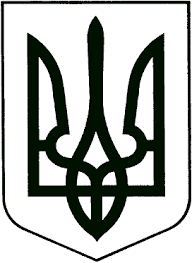 ВИКОНАВЧИЙ КОМІТЕТЗВЯГЕЛЬСЬКОЇ МІСЬКОЇ РАДИРІШЕННЯ29.03.2023                                 	                                          № 708Про надання адресної  грошової допомоги громадянам в зв’язку з погіршенням матеріального стану     Керуючись підпунктом 4 пункту а статті 28, підпунктом 1 пункту а статті 34, частиною другою статті 64 Закону України  “Про місцеве самоврядування в Україні”, Положенням про надання адресних грошових допомог громадянам Звягельської міської територіальної громади, затвердженим рішенням міської ради від 25.11.2021  № 382 зі змінами, рішенням міської ради від 22.12.2022  № 715 “Про бюджет Новоград-Волинської міської територіальної громади на 2023 рік”, враховуючи протокол засідання комісії з питань надання соціальних допомог і виплат від 02.03.2023 № 3/2, виконавчий комітет міської радиВИРІШИВ:      1. Надати адресну грошову допомогу громадянам в зв’язку з погіршенням матеріального стану згідно списку, що додається.      2. Фінансовому управлінню міської ради (Ящук І.К.) здійснити фінансування управління соціального захисту населення міської ради (Хрущ Л.В.) в сумі 13 500 гривень та з урахуванням комісії банку і поштового збору в сумі 260 гривень згідно з цим рішенням.3. Контроль за виконанням цього рішення покласти на заступника міського голови Гудзь І.Л.Міський голова                                                                      Микола БОРОВЕЦЬ